P. 8　「セブン ステップス」がめんを ながら、あそびかたを おぼえましょう。きょうしつの みんなも がくに あわせて、あそびながら うたって みよう。P. 12　「さんぽ」まず さいしょに、がくに あわせて、びょうしを うって みましょう。いま、がくに あわせて で うって いたのが、「はく」です。こんどは、がくに あわせて、ぶみを して みましょう。みなさんには、かがみに うつった うごきを して もらいます。から はじめます。では、やって みましょう。はい、よく できました。P. 15　カスタネットこれは、カスタネットです。カスタネットは、さしゆびに ひもを とおして、このように もちます。のひらを にむけて、カスタネットの はじのほうを、このように うちます。P. 17　フルーツ ランド2みんなで わになって、びょうしを うちながら、「バナナ、はい」と いいましょう。では、はじめます。はい、よく できました。3こんどは、ずつ じゅんに、えらんだ ことばを いいながら、つづけましょう。では、はじめます。はい、よく できました。P. 19　うたごえあかるい かんじで うたうには、どうしたら よいでしょうか。こんな かんじに なって いませんか？の を よく あけて、つつの ことばを、はっきり うたう ように しましょう。P. 25　タンブリンこれは、タンブリンです。あなに ゆびを れない ように もちます。タンブリンの まんを、このように うちます。P. 26　ことばで リズムの うつ はくに あわせて、「たん たん たん うん」と「た た た た たん うん」の リズムに あう ことばを、つずつ えらんで、いいましょう。つぎに、ことばに あわせて、「たん たん たん うん」と「た た た た たん うん」の リズムを、で うちましょう。こんどは、おなじことばを くりかえしたり、ちがうことばを くみあわせたり して、こえと びょうしで、リズムを つくって みましょう。「わたしは、おなじことばを くりかえします。」「ぼくは、ちがうことばを くみあわせます。」はい、よく できました。P. 30　おとを さがして あそぼう１を すまして、きいて みましょう。どんな が きこえて きましたか？ つけた を こえで あらわして、みんなに しょうかい しましょう。P. 32　けんばんハーモニカけんばんハーモニカの かまえかたを おぼえましょう。まず、かたや うでのを ぬきます。で もち、はで かまずに、くちびるで かるく はさむように します。ゆびは かるく まげて、けんばんに のせます。えんそうが おわったら、ていねいに かたづけを します。ハンカチなどで ふいてから、ホースを もとの ばしょに もどし、ケースを とじます。がっきは、きめられた ばしょに しまいましょう。P. 41　ど れ み ふぁ そ の まねっこよういは いいですか？ では、はじめます。P. 42　どれみで うたおう「ひのまる」の せんりつを、が どれみで うたいます。おなじように まねして、どれみの ふうせんを さしながら、うたって みましょう。はい、よく できました。P. 47　せんりつの まねっこ・おはなし2リーダーのが、じぶんで つくった せんりつを ふくので、きょうしつの みんなは、それを まねっこ しましょう。「わたしの つくった せんりつは、ふぁ れ ど です。」それでは やって みましょう。せんりつを よく きいて、まねっこ することが できましたか？33の くみになって、つくった せんりつを つかって、おはなしを するように、くみあわせて みましょう。よびかける やくと、こたえる やくを こうたいして、いろんな くみあわせで ふいてみると いいですね。4にった くみあわせが つかったら、それを つなげて、ふいて みましょう。P. 51　おとさがしトライアングルこれは、トライアングルです。トライアングルは、このように もって、この ぼうで を します。このように うったり（～♪）、このようにこまかく うったり します。を とめたい ときは、トライアングルを このように もって、とめます。タンブリンこれは、タンブリンです。あなに ゆびを れないように もちます。タンブリンの まんを、このように うちます。すずこれは、すずです。すずは、このように もちます。くびを うったり（～♪）、こまかく ふったりして、えんそう します。P. 55　シンコペーテッド クロックウッドブロックこれは、ウッドブロックです。ばちで うって、を します。と で、の かんじが ちがいますね。トライアングルこれは、トライアングルです。トライアングルは、このように もって、この ぼうで を します。このように うったり（～♪）、このようにこまかく うったり します。を とめたい ときは、トライアングルを このように もって、とめます。P. 57　てっきんこれは、てっきんです。てっきんは、けんばんの まんあたりを、ばちでかるく、はずむように うちます。P. 59　ほしぞらの おんがくほしの えいぞうを ながします。きょうしつの みんなも、えいぞうに あわせて、えんそう してみてください。P. 62　「さんちゃんが」（～♪）はい、よく できました。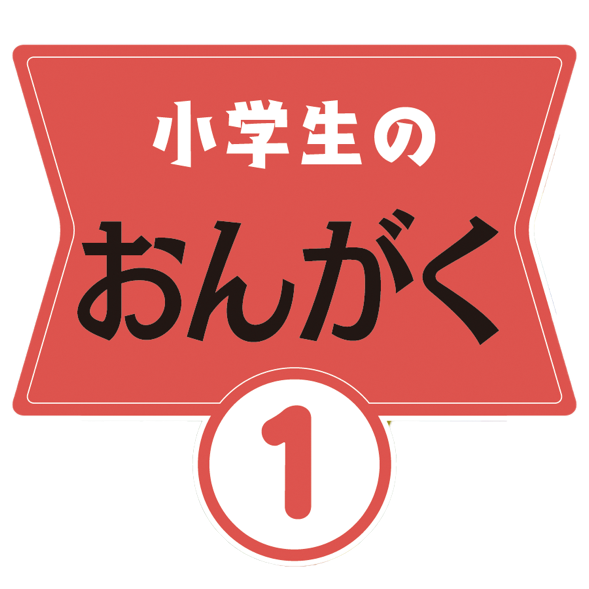 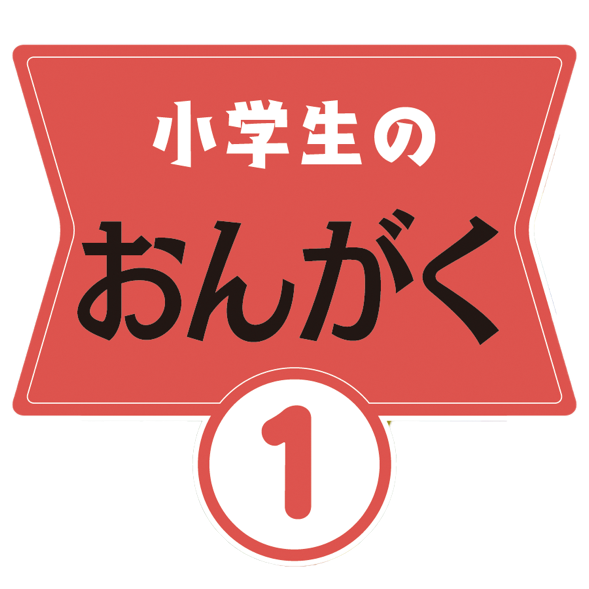 